14.09.2020. Биология 48 гр. Преподаватель Любимова О.В.Устно изучите теоретический материал.Тема: сравнение прокариот и эукариот.Клетка – сложная система, состоящая из трех структурно-функциональных подсистем поверхностного аппарата, цитоплазмы с органоидами и ядра.Прокариоты (доядерные) – клетки, не обладающие, в отличие от эукариотов, оформленным клеточным ядром и другими внутренними мембранными органоидами.Эукариоты (ядерные) – клетки, обладающие, в отличие от прокариот, оформленным клеточным ядром, ограниченным от цитоплазмы ядерной оболочкой.Сравнительная характеристика строения клеток прокариот и эукариотПрокариотическая клетка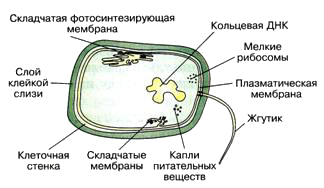 Эукариотическая клетка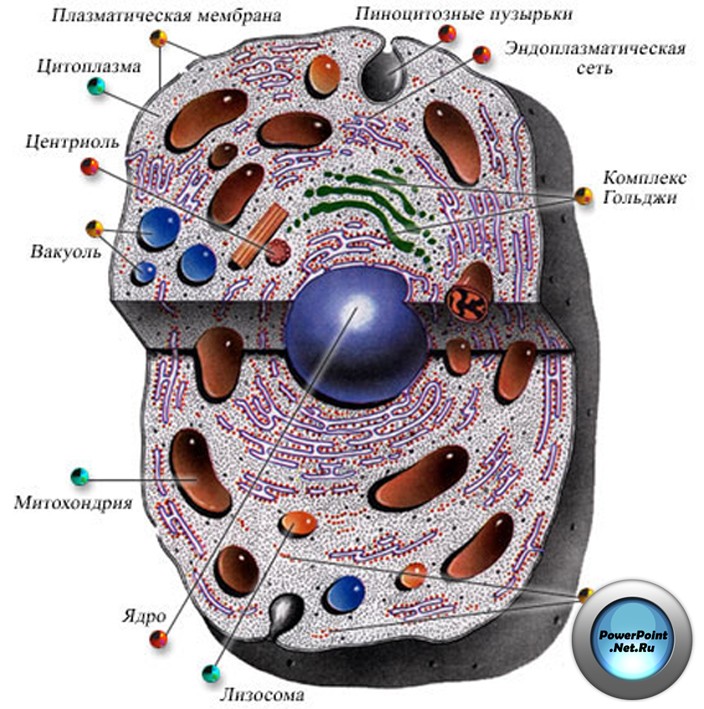 СтруктураЭукариотические клеткиПрокариотические клеткиКлеточная стенкаЕсть у растений, грибов; отсутствует у животных у животных. Состоит из целлюлозы (у растений) или хитина (у грибов)Есть. Состоит из полимерных белковоуглеводных молекулКлеточная (плазматическая) мембранаЕстьЕстьЯдроЕсть и окружено мембранойНуклеарная область; ядерной мембраны нетЦитоплазмаЕстьЕстьХромосомыЛинейные, содержат белок. Транскрипция происходит в ядре, трансляция в цитоплазмеКольцевые; белка практически не содержат. Транскрипция и трансляция происходят в цитоплазмеЭндоплазматический ретикулум (ЭПС)ЕстьНетРибосомыЕстьЕсть, но они меньше по размеруКомплекс ГольджиЕстьНетЛизосомыЕстьНетМитохондрииЕстьНетВакуолиЕсть у большинства клетокНетРеснички и жгутикиЕсть у всех организмов, кроме высших растенийЕсть у некоторых бактерийХлоропластыЕсть у растительных клетокНет. Фотосинтез зеленых и пурпурных протекает в бактриохлорофиллах (пигментах)Микротрубочки, микрофиламентыЕстьНет